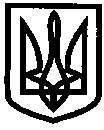 УКРАЇНАУПРАВЛІННЯ ОСВІТИІЗЮМСЬКОЇ МІСЬКОЇ РАДИХАРКІВСЬКОЇ ОБЛАСТІНАКАЗ02.02.2021											№ 42Про організацію та проведення екскурсії для учнів КЗ «Кам`янський ліцей»до Ізюмського краєзнавчого музею ім. М.В. СібільоваКеруючись п.3.7.6 розділу 3 та п. 5.2.1, 5.2.4 розділу 5 Положення про управління освіти Ізюмської міської ради Харківської області, з метою формування історичної пам`яті, шанобливого ставлення до героїчного минулого нашого народу в учнівської молоді та з нагоди відзначення 78-ї річниці визволення міста Ізюм у Другій світовій війні, НАКАЗУЮ:1. Директору КЗ «Кам`янський ліцей» Ляшку С.В. організувати екскурсію для учнів закладу освіти до Ізюмського краєзнавчого музею ім. М.В. Сібільова з дотриманням карантинних обмежень, викликаних поширенням гострої респіраторної хвороби (COVID–19), спричиненої коронавірусом SARS-CoV-205.02.20212. Начальнику групи з централізованого господарського обслуговування закладів та установ освіти управління освіти Ізюмської міської ради Харківської області Нестерову В.В. забезпечити перевезення учнів КЗ «Кам`янський ліцей» шкільним автобусом (ГАЗ- 32213, державний номер АХ 6045 АН) до Ізюмського краєзнавчого музею ім. М.В. Сібільова  05.02.2021 за маршрутом: село Кам’янка – місто Ізюм  - село Кам’янка. Час відправлення о  8.30 годині  – час повернення о 12.30 годині.3. Контроль за виконанням даного наказу покласти на начальника відділу змісту та якості освіти управління освіти Ізюмської міської ради Харківської області Васько Н.О.Начальник управління освіти  				О.БЕЗКОРОВАЙНИЙВізи:Начальник відділу змісту та якості освітиуправління освіти 				 			Наталія Васько Юрист групи з централізованогогосподарського обслуговування закладівта установ освіти управління освіти 				Леонід Науменко«_____»______________________________ Наталія Філонова 0992688263